第一課：當務之急，時代的挑戰破冰討論  (5 min)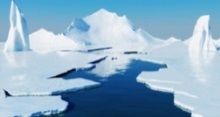 古今中外(聖經人物除外)，你心中最敬拜的偉人？他/她那些特點最使你佩服？英雄(梟雄不算)與偉人有何的不同？今日主題:  (10 min)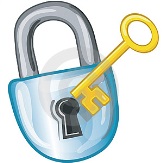 尼希米有三個身份(1)酒政, (2) 建築總管, (3)省長。在此三個角色上，他表現出智慧與敬虔的品格，預備並完成聖城的建造。不論我們今日的環境，從《尼希米記》我們可以重新省察我們的內心，與我們處事的智慧，有許多可以學習與改進的功課。任何屬靈的建造，如同建舊約的城，每一塊磚，每一把土，都要奠基在神的話與屬靈的品格，這就是最根本的信心功課。問題1:你現在是否在一個領導的位置 (在教會，學校，家庭，工作，社團，小組，等等)？只要有人在期待你給引導，你就是領袖。回答: 每個人都應是領袖，有許多時候是互為領袖。下屬可以在技術上領導管理層的上司。學生在一些特別的功課(project)，也可以帶領老師。每個人都應先認識自己的領導範疇。問題/討論2:用簡單一兩句話，描述你現在所領導的事工，與被領導的人。時代背景 (15 mi)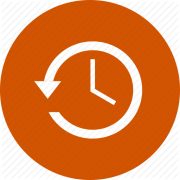 讀尼希米記需要先瞭解時代背景。神呼召亞伯拉罕，應許他成為大國 （《創 》12:1-3）。數百年後，摩西帶領以色列百姓，出埃及，進迦南。又數百年後，王國建立。大衛王，所羅門王時，國勢強盛，神的應許好像有了曙光。但領袖品格的墮落，帶來一聯串的失敗。王國分裂。北國先於 722 BC亡於亞述，神用殘暴的外邦君王，成為祂審判背逆子民的工具。南國有數位蒙神祝福的好王，帶出幾次信仰的復興，但仍是壞王多，最後兩次淪陷於巴比倫, 分別於 606 BC與 586 BC.  這兩次都有大批猶太人被尼布甲尼撒王擄到巴比倫，先知但以理就是第一次被擄的。從歷史中，我們知道巴比倫拆毀耶路撒冷是非長非常殘酷與徹底，將聖殿與城牆徹底拆除，將百姓擄走或打散，又在其他地方設立新城，目的是使耶路撒冷萬劫不復。表一:  以色列歷史[]七十年後，先知耶利米的預言應驗:“波斯王古列元年、耶和華為要應驗藉耶利米口所說的話、就激動波斯王古列的心、使他下詔通告全國、說、波斯王古列如此說、耶和華天上的　神、已將天下萬國賜給我、又囑咐我在猶大的耶路撒冷為他建造殿宇。你們中間凡作他子民的、可以上去、願耶和華他的　神與他同在。”                [《代下》36:22,23] 第一批猶太人在所羅巴伯帶領下，於 536 BC回到耶路撒冷。回去後馬上開始建聖殿。但一開工就受挫折。停頓了十多年再開工，於 522 BC將聖殿重心建好，但規模遠不如所羅門建的聖殿。(《以斯拉記》 6:15)  。表二:  以色列歷史，三次歸回研究與觀察 (20 min)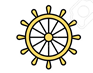 作者: 尼希米 (1:1), 全書以第一人稱書寫。尼希米有三個領袖的角色 (1)酒政, (2)建築工程師 (3)省長。在每一個角色上都顯出他領袖的品格，與敬虔的操守。尼希米的第一個角色是酒政 (1:11)。這職份需要得到波斯王完全的信任，也使他能直接接觸到國王與皇后。問題3: 做一個王的酒政，可以有甚麼好處？提示: 在希臘興起前 (一百多年後的事)，波斯是當時與當地最強與最富裕的國家。波斯的首都書珊城是最富裕的地方。尼希米住在皇宮 (1:1)。尼希米過著非常富裕的生活.尼希米可能是大家都想巴結的人，因為他可直接與國王說話，上達天聽。尼希米可能對王有相當的影響力。尼希米工作危險性很大，工作的環境訓練他很謹慎。問題4: 在你現在的環境中，對於一位領袖，有哪些有利與有害的因素？問題  5: 尼希米的第一要務是建城牆，建好了城牆要建城。建城牆和建城有何不同？建城牆是否是建耶路撒冷城的先決條件？提示: 有了城牆，但沒有人住在城裏，這就不算是城。但沒有城牆，在當時的環境是不可能建城。回顧歷史，巴比倫王尼布甲尼撒如何徹底摧毀耶路撒冷城？問題  6: 建好了城，有了經濟與商業，民生基礎好了。尼希米最後要建屬靈的城，在每個人心裏建聖城。建商業大城與屬靈的城需要相同或不同的領導恩賜嗎？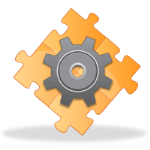 生活應用與討論  (10 min)606 BC耶路撒冷被攻陷 與 586BC亡國是猶太神學家無法理解的問題。神的選民怎麼有可能亡國？神的殿怎麼有可能被毀？但這些不但發生了，且重復發生。從這慘痛的歷史，我們對神有何新的認識？神不在乎“面子”，神看重聖潔。當人陷於偶像的淫亂中，神用外邦的君王，管教祂的子民。尼希米從酒政成為一位領袖，從建城牆，建城，最後要建立神的百姓，這是一個非常特別的路程。神如何帶領你到今日的光景？我們每一個人都被賦予一個建造的工作，都是活石，要建造那靈宮。你現在是在建造甚麼樣的城？世上的領袖與屬靈領袖有那些相同與那些不同的地方？參考資料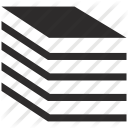 城要有城牆，為了要防禦，保護城內百姓的安全。城牆的強弱也代表城內人民的實力。城牆保護居民可在城內生息，成長，不受外面的侵擾與影響。尼希米屬靈領袖的特質與品格，不是與生俱來的，這是一個長期信心生活的操練。這也是每位基督徒都需要的操練。尼希米建耶路撒冷的城牆，我們今天的第一要務是見我們內心屬靈的城牆，使我們能抵擋仇敵各樣的攻擊。從尼希米的功課，我們一起學習，我們屬靈的城牆，是否有破損，需要儘快修好。有四面屬靈的城牆:大事記年代亞伯拉罕2,100 – 1,900 BC出埃及~ 1,400 BC以色列建國1,050 BC所羅門建聖殿(全盛時期)966 BC王國分裂931 BC北國亡於亞述722 BC耶路撒冷被攻陷 (第一次被擄)606 BC南國亡於巴比倫586 BC巴比倫亡於波斯 (古列王)539 BC猶太人被擄歸回536 BC第一次歸回第二次歸回第三次歸回所羅巴伯帶領以斯帖的故事以斯拉帶領尼希米帶領42,000多人約1,500人不詳536 BC484 – 465 BC458 BC444 BC以斯拉記 1 – 6章以斯拉記 7 - 10章尼希米記 1 -13章